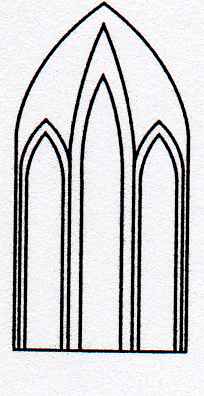 Catedral Anglicana St Paul´sValparaísoMúsica en las AlturasDomingo 15 de Diciembre, 201912:30 Horas           Entrada liberadaOrgano: Blanca Olguín C.1.- O Sanctissima(“ Anónimo Siciliano”)2.-Jesús alegría del hombre(“ Cantata 147”)J.S. Bach1685-17503.-Ding Dong, merrily on High(“ Melodía tradicional francesa”)4.- Blanca NavidadI. Berlin1888-19895.- PastoraleW.H. Burt6.- Gloria in excelsis Deo(“ Antiguo villancico francés”)Agradecemos su contribución para la restauración de nuestro monumento histórico construido en 1858.We are grateful for your contribution towards the restoration of this historic building built in 1858.__________________________________________saintpaulchurchvalpo@gmail.comwww.saintpaulchile.cl